Anglican Diocese of Gippsland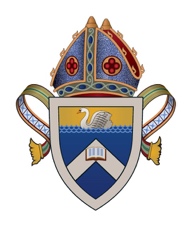 BEING TOGETHERJesus told us to love one another as he loves us. As Christians we know our life together is strengthened when our behaviour is consistent with our faith. However, our experience of being together can be difficult sometimes, particularly where there are differences. So it is important to be clear about what is loving behaviour towards each other.Being a community We will seek the common good of the church, not just our own interests. We will encourage each other to participate in the life of the church. We will be aware of how our behaviour affects others. Relating to each other We will treat each other with respect and dignity irrespective of ability, gender, sexuality, race, age, or contribution of the church. We will act with integrity and honesty in our interactions with each other. Communicating with each other We will communicate respectfully with others, and not in a way that threatens, belittles or humiliates. We will respect confidences, and refrain from speculation and gossip. Acknowledgement This Policy is an adaption of the Professional Standards Unit of the Anglican Church Diocese of Bendigo. We thank them for their work in this area and their willingness to share it with the wider church.